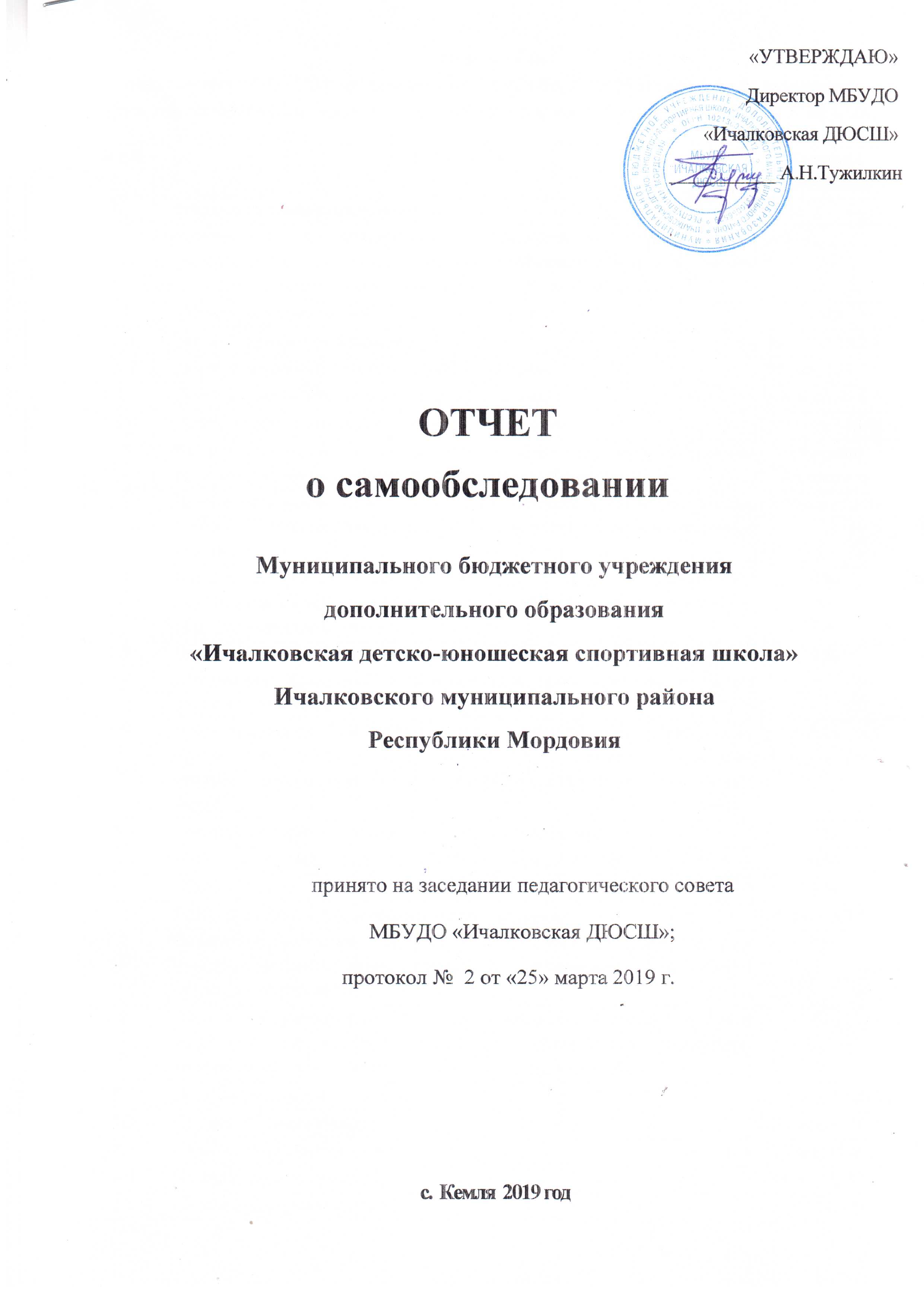 Показатели
деятельности МБУДО  «Ичалковская ДЮСШ», подлежащие самообследованию
(утв. приказом Министерства образования и науки РФ от 10 декабря 2013 г. № 1324)№ п/пПоказателиЕдиница измерения1.Образовательная деятельность Осуществляется в соответствии с лицензией на право ведения образовательной деятельности выданной Министерством образования Республики Мордовия регистрационный № 2662 от 17.07.2011 г.1.1Общая численность учащихся, в том числе:16281.1.1Детей дошкольного возраста (3-7 лет)264 чел.\ 16,2 %1.1.2Детей младшего школьного возраста (7-11 лет)509 чел.\ 31,2 %1.1.3Детей среднего школьного возраста (11-15 лет)646 чел.\ 39,6 %1.1.4Детей старшего школьного возраста (15-17 лет)209  чел.\ 13 %1.2Численность учащихся, обучающихся по образовательным программам по договорам об оказании платных образовательных услугобучение бесплатное1.3Численность/удельный вес численности учащихся, занимающихся в 2-х и более объединениях (кружках, секциях, клубах), в общей численности учащихся341 чел./ 21 %1.4Численность/удельный вес численности учащихся с применением дистанционных образовательных технологий, электронного обучения, в общей численности учащихся0 %1.5Численность/удельный вес численности учащихся по образовательным программам для детей с выдающимися способностями, в общей численности учащихся0 %1.6Численность/удельный вес численности учащихся по образовательным программам, направленным на работу с детьми с особыми потребностями в образовании, в общей численности учащихся, в том числе:0 %1.6.1Учащиеся с ограниченными возможностями здоровья0 %1.6.2Дети-сироты, дети, оставшиеся без попечения родителей0 %1.6.3Дети-мигранты0 %1.6.4Дети, попавшие в трудную жизненную ситуацию6 чел./ 0,3 %1.7Численность/удельный вес численности учащихся, занимающихся учебно-исследовательской, проектной деятельностью, в общей численности учащихся0 %1.8Численность/удельный вес численности учащихся, принявших участие в массовых мероприятиях (конкурсы, соревнования, фестивали, конференции), в общей численности учащихся, в том числе:1.8.1На муниципальном уровне2375 чел. / 100 %1.8.2На региональном уровне2028 чел. / 100 %1.8.3На межрегиональном уровне23 чел. /1,4%1.8.4На федеральном уровне38 чел. /2,3 %1.8.5На международном уровне233/ 14,3 %1.9Численность/удельный вес численности учащихся-победителей и призеров массовых мероприятий (конкурсы, соревнования, фестивали, конференции), в общей численности учащихся, в том числе:1.9.1На муниципальном уровне263 чел./16,1%1.9.2На региональном уровне145 чел./8,9%1.9.3На межрегиональном уровне15 чел./0,9 %1.9.4На федеральном уровне32 чел./1,9 %1.9.5На международном уровне0 %1.10Численность/удельный вес численности учащихся, участвующих в образовательных и социальных проектах, в общей численности учащихся, в том числе:1.10.1Муниципального уровня130 чел./ 7,9 %1.10.2Регионального уровня43 чел./ 2,6%1.10.3Межрегионального уровня21 чел./ 1,2 %1.10.4Федерального уровня12 чел.  / 0,7%1.10.5Международного уровня0 /%1.11Количество массовых мероприятий, проведенных образовательной организацией, в том числе:единиц1.11.1На муниципальном уровне80 ед.1.11.2На региональном уровне10 ед.1.11.3На межрегиональном уровне0 ед.1.11.4На федеральном уровне0 ед.1.11.5На международном уровне0 ед.1.12Общая численность педагогических работников90 человек1.13Численность/удельный вес численности педагогических работников, имеющих высшее образование, в общей численности педагогических работников66 чел./ 73 %1.14Численность/удельный вес численности педагогических работников, имеющих высшее образование педагогической направленности (профиля), в общей численности педагогических работников65 чел./ 72 %1.15Численность/удельный вес численности педагогических работников, имеющих среднее профессиональное образование, в общей численности педагогических работников24 чел./27 %1.16Численность/удельный вес численности педагогических работников, имеющих среднее профессиональное образование педагогической направленности (профиля), в общей численности педагогических работников24 чел./ 27%1.17Численность/удельный вес численности педагогических работников, которым по результатам аттестации присвоена квалификационная категория в общей численности педагогических работников, в том числе:человек/%1.17.1Высшая10 чел./ 11 %1.17.2Первая14 чел./ 15%1.18Численность/удельный вес численности педагогических работников в общей численности педагогических работников, педагогический стаж работы которых составляет:человек/%1.18.1До 5 лет68  чел./75,5%1.18.2Свыше 30 лет2 чел./ 12 %1.19Численность/удельный вес численности педагогических работников в общей численности педагогических работников в возрасте до 30 лет4  чел./ 4%1.20Численность/удельный вес численности педагогических работников в общей численности педагогических работников в возрасте от 55 лет9 чел./ 10 %1.21Численность/удельный вес численности педагогических и административно-хозяйственных работников, прошедших за последние 5 лет повышение квалификации/профессиональную переподготовку по профилю педагогической деятельности или иной осуществляемой в образовательной организации деятельности, в общей численности педагогических и административно-хозяйственных работников,24 чел./ 26,6 %1.22Численность/удельный вес численности специалистов, обеспечивающих методическую деятельность образовательной организации, в общей численности сотрудников образовательной организации0 %1.23Количество публикаций, подготовленных педагогическими работниками образовательной организации:1.23.1За 3 года4701.23.2За отчетный период1511.24Наличие в организации дополнительного образования системы психолого-педагогической поддержки одаренных детей, иных групп детей, требующих повышенного педагогического вниманиянет2.Инфраструктура2.1Количество компьютеров в расчете на одного учащегося0,06 ед.2.2Количество помещений для осуществления образовательной деятельности, в том числе:11 ед.2.2.1Учебный класс0 ед.2.2.2Лаборатория0 ед.2.2.3Мастерская0 ед.2.2.4Танцевальный класс0 ед.2.2.5Спортивный зал11 ед.2.2.6Бассейн0 ед.2.3Количество помещений для организации досуговой деятельности учащихся, в том числе:0 ед.2.3.1Актовый зал0 ед.2.3.2Концертный зал0 ед.2.3.3Игровое помещение0 ед.2.4Наличие загородных оздоровительных лагерей, баз отдыханет2.5Наличие в образовательной организации системы электронного документооборотада2.6Наличие читального зала библиотеки, в том числе:нет2.6.1С обеспечением возможности работы на стационарных компьютерах или использования переносных компьютеровнет2.6.2С медиатекойнет2.6.3Оснащенного средствами сканирования и распознавания текстовнет2.6.4С выходом в Интернет с компьютеров, расположенных в помещении библиотекинет2.6.5С контролируемой распечаткой бумажных материаловнет2.7Численность/удельный вес численности учащихся, которым обеспечена возможность пользоваться широкополосным Интернетом (не менее 2 Мб/с), в общей численности учащихся1628 чел./ 100%